 Развлечение, посвященное дню матери,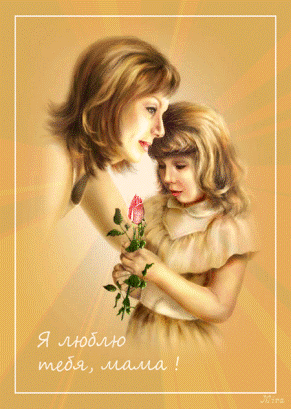                                           для детей средней группы                                         «Мамочка мояЦель:• Воспитание коммуникативных, социально-нравственных качеств у детей. Задачи:• Установление дружеских отношений между родителями и детьми группы, развитие творческого сотрудничества. • Создание доброжелательной атмосферы эмоционального общения посредством включения детей и родителей в совместную деятельность.• Формирование у детей артистических навыков через использование речевых средств выразительности. • Создать праздничное настроение у детей и мам. Предварительная работа:• Беседа с детьми об истории происхождения праздника. • Подбор литературного материала. • Разучивание стихотворений и песен о маме. • Встреча с родителями с целью сотрудничества на развлечении. Ход мероприятияДети входят в зал под песню «Милая мамочка». Встают полукругом, хором читают стихотворение.Мама-это небо! (руки вверх) Мама-это свет! (руками вверху показываем фонарики) Мама-это счастье (руки к груди) Мамы - лучше нет! (машем головой нет - нет) Мама-это сказка! (большой палец Во) Мама-это смех! (смеемся, улыбаемся) Мама-это ласка! (гладим себя по голове) Мамы - любят всех! (шлем воздушный поцелуй руками мамам) Дети садятся на стульчики.ВедущийДень матери великолепный праздник,
Ведь каждая из женщин это мать!
И обязательно нам нужно мамочек поздравить —
Мы не должны об этом забывать.Вас с праздником любимые, родные.
И пусть к вам не придет беда.
И обязательно мы мамам всем желаю:
Любви и счастья навсегда!1 ребенок: 	Добрая, нежная самая, Нет тебя в мире роднейКак хорошо рядом с мамою,С милою мамой моей!2 ребенок: 	Я для тебя, родная,Песенку эту спою.Ты всех красивей, я знаю,Я тебя очень люблю!   Ведущий:  ребята, давайте встанем и спаем песенку для наших мам.Дети поют песню «Мамочка милая».Ведущий: молодцы, ребята, а скажите, вы помогаете дома своей маме?Дети: ДаВедущий:  Это мы сейчас узнаем, какие помощники растут в нашей группе!Слова сопровождаются движениями: Как мы будем подметать пол? Молодцы! А как помогать маме стирать белье? Хорошо! А теперь давайте выжмем его! Молодцы ребята! А как мы будем гладить его? Молодцы! Ну и давайте покажем, как нужно мыть посуду! Хорошо ребята, садитесь! Вот теперь я точно знаю, что вы можете помогать своим мамам. Из вас выйдут замечательные помощники. И сейчас наши ребята  расскажут нам об этом в стихотворении.Ребенок 1Я люблю свою мамулю,Я мамуле помогу.В магазин за хлебом пулейЯ сегодня побегу.Ребенок 2Быстро вымою посуду,Для гостей накрою стол,Тряпкой вытру пыль повсюду,Чтобы праздник к нам пришел!Ведущий: Ребята, наши мамочки всегда и везде все успевают, и при этом они всегда остаются очень красивыми, правда?Дети: ДаВедущий: Мамочка у каждого ребенка самая добрая, самая любимая, самая красивая. Много у мамы праздничных нарядов, украшений. Отгадайте, ребята, загадку, что любит ваша мама? 

1. Эти шарики на нити вы примерить не хотите ль? 
На любые ваши вкусы в маминой шкатулке… (бусы) . 

2. В ушках маминых сверкают, 
Цветом радуги играют. 
Серебрятся капли-крошки 
Украшения. 
(сережки) 

3. Край ее зовут полями, 
Верх украшен весь цветами. 
Головной убор-загадка - 
Есть у мамы нашей. 
(шляпка) 

4. Чтобы быть красивой маме, 
Нужно тушь взять и румяна. 
И накрасить губы надо 
Перламутровой. 
(помадой) 
5. В банки, в тюбики разлит, 
Как сметана он на вид. 
Мамам нравится он всем. 
Это ароматный. 
(крем) 

6. Всех лохматых расчесать, 
Кудри в косы заплетать, 
Делать модную прическу 
Помогает нам. 
(расческа) 

7. Шея мамина обвита 
Тонкой и блестящей нитью. 
И сверкают завиточки 
На серебряной. 
(цепочке)Ведущий: Утром рано мамочки встают, красят глазки, губки, делают прически. А сейчас у нас будет конкурс, который называется «Укрась свою маму ». Для игры приглашаются несколько пар с детьми. Посередине зала ставиться стол с аксессуарами: шляпки, шарфики, бусы, заколки и прочее. Мамы садятся на стульчики вокруг стола. По сигналу дети начинают украшать свою маму. Ведущий: сейчас вы, мамочки, немного отдохните, а ребята расскажут вам стихи.1 ребенокЯ цветы поставлю в вазу,И открытку напишу,И про шалости все сразу     Я мамуле расскажу.2 ребенокЯ мамулю поцелую,Я мамулю обниму,Маму добрую такую,Не отдам я никому.3 ребенокМамочка как бабочка, весёлая, красивая, 
Ласковая, добрая – самая любимая. 
Мамочка со мной играет и читает сказки. 
Для неё ведь нет важней, меня – голубоглазки. 
4 ребенок
Много мам на белом свете, 
Всей душой их любят дети. 
Только мама есть одна, 
Всех дороже мне она.Ведущий: Конечно, мама, непременно найдёт своего ребёнка, даже с закрытыми глазами. А давайте мы поиграем в игру, которая называется «Найди своего ребенка». Все встаем в круг, 2 -3 
мамам завязывают глаза и  мамы должны найти своего ребенка.Звучит веселая музыка, игра повторяется 3 – 4 раза.Ведущий: ребята, а давайте мы наших мамочек пригласим потанцевать. ( Звучит музыка, дети                            танцуют танец с мамами)Мамы садятся на свои места, дети дарят подарки приготовленные для мам. Ведущая:	 Мы в жизни разными дорогами шагалиНеважно, сколько зим и сколько лет,Но эту истину давно уже познали:Родней, чем мама, человека нет! Мы благодарим всех за доставленное удовольствие и праздничное настроение. Спасибо за ваше доброе сердце, за желание побыть рядом с детьми, подарить им душевное тепло. Нам очень приятно было видеть добрые и нежные улыбки мамочек, счастливые глаза детей. Всех приглашаем на чаепитие.